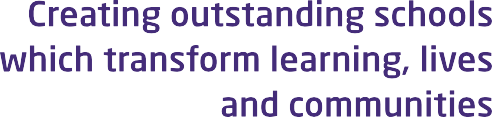 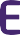 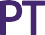 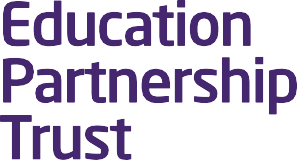 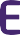 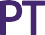 CAREERS PROVIDER ACCESS STATEMENT Document ControlAIMS 1.1	This policy statement aims to set out our school’s arrangements for managing the access of education and training providers to students for the purpose of giving them information about their offer. It sets out:Procedures in relation to requests for accessThe grounds for granting and refusing requests for accessDetails of premises or facilities to be provided to a person who is given access2.0	STATUTORY REQUIREMENTS 2.1 	Schools are required to ensure that there is an opportunity for a range of education and training providers to access students in years 8 to 13 for the purposes of informing them about approved technical education, qualifications or apprenticeships.2.2 	Schools must provide a minimum of 6 encounters with technical education or training providers to all pupils in years 8 to 13 (see more detail in section 2.6 below).2.3 	Schools must also have a policy statement that outlines the circumstances in which education and training providers will be given access to these students. 2.4	This is outlined in section 42B of the Education Act 1997, the Skills and Post-16 Act 2022 and on page 43 of guidance from the Department for Education (DfE) on careers guidance and access for education and training providers.2.5 	This policy shows how our school complies with these requirements.2.6 	The 6 encounters schools must offer to all pupils in years 8 to 13: 2 encounters for pupils during the 'first key phase' (year 8 or 9)All pupils must attendEncounters can take place any time during year 8, and between 1 September and 28 February during year 92 encounters for pupils during the 'second key phase' (year 10 or 11)All pupils must attendEncounters can take place any time during year 10, and between 1 September and 28 February during year 11These encounters must happen for a reasonable period of time during the standard school day. Schools can continue to provide complementary experiences, but encounters outside of school hours won't count towards these requirements.Schools must ask each provider to provide the following information as a minimum:Information about the provider and the approved qualifications or apprenticeships they offerInformation about what careers those qualifications and apprenticeships can lead toWhat learning or training with the provider is likeAnswers to any questions from pupilsStaff will encourage pupils to ask questions, staff to support pupils with additional needs to engage in meaningful question and answering sessions.2.7 	Meaningful provider encounters	Our school is committed to providing meaningful encounters to all pupils.1 encounter is defined as 1 meeting/session/workshop between pupils and 1 provider.Meaningful live online engagement is also an option at our school, The Careers Leader will enquire with the provider to arrange an appropriate encounter to meet the needs of the learner.3.0	STUDENT ENTITLEMENT 3.1 	All students in years 7 to 11 at The Heights, Blackburn are entitled to:Find out about technical education qualifications and apprenticeship opportunities as part of our careers programme, which provides information on the full range of education and training options available at each transition pointUnderstand how to make applications for the full range of academic and technical coursesEncounters from local providers about a range of post 16 options including Apprenticeships and Training providers .Hear from a range of local providers about the opportunities they offer, including technical education and apprenticeships, including but not limited to assemblies, open events organised by school, ASK Apprenticeships workshops, workshops with the Department of Work & Pensions, FE providers and apprenticeship & training providers.MANAGEMENT OF PROVIDER ACCESS REQUESTS    4.1	ProcedureA provider wishing to request access should contact Ross Doohan (Careers Lead) .Telephone: 01254 261655Email: ross.doohan@theheightsfreeschool.org4.2	Opportunities for access 	A number of events, integrated into our careers programme, will offer providers an opportunity to come into school to speak to students and/or their parents/carers:Please speak to our Careers Lead (Mr R Doohan) to identify the most suitable opportunity for you.The programme is adaptable to meet the needs and aspirations of the learners, event may differ throughout the school year. Some encounters and activities may run at different points throughout the school year.These events will run in line with any measures related to public health incidents, including COVID-19. 4.3	Granting and refusing access Provider’s can be refused entry to school on the following grounds:If the provider does not have a valid DBS,If they haven’t arranged prior visit with the Career’s Leader,In the event of a school closure or staff absence, which may lead to the the workshop or event being cancelled.4.4 	SafeguardingOur safeguarding/child protection policy outlines the school’s procedure for checking the identity and suitability of visitors.Education and training providers will be expected to adhere to this policy.4.5 	Premises and facilitiesInitial conversations will be held with the Careers Lead or a member of the Careers Team around the arrangements and facilities available to providers and employers. The Careers Leader will also identify / highlight any additional needs of the learners to the employer prior to the activity / workshop.Provider’s can send any prospectuses and marketing information to Ross Doohan, addressed to the Heights Blackburn, Hey’s Lane, Blackburn, BB2 4NW or emailed to ross.doohan@theheightsfreeschool.org Any measures related to public health incidents, including COVID-195.0	PREVIOUS PROVIDERS   5.1 	In previous Years we have invited the following providers from the local area to speak to our pupils:Blackburn College / Apprenticeship Team Training 2000 ASK ApprenticeshipNLTG Burnley College Accrington & Rosendale College GroupPreston College6.0	PUPIL DESTINATIONS 6.1	Last year, our year 11 pupils moved to a range of providers in the local area after school:Year 11s over the last 2 – 3 academic years our pupils have transitioned on to a number of different academic and vocational routes including but not limited to;Blackburn College,Burnley College,Accrington & Nelson CollegeNLTGThe ArmyLocal Apprenticeships & Traineeships7.0	COMPLAINTS   7.1 	Any complaints related to provider access can be raised following the school complaints procedure, which is outlined on the school’s website or directly with The Careers & Enterprise Company via provideraccess@careersandenterprise.co.uk 8.0	LINKS TO OTHER POLICIES  8.1 Safeguarding/child protection policyCareers guidance policyComplaints policy9.0 	MONITORING ARRANGEMENTS  9.1 	The school’s arrangements for managing the access of education and training providers to students are monitored by Ross Doohan (Careers Lead)9.2	This policy will be reviewed initially by the Careers Lead for the school then  by The Trust and approved by governor’s annually or when amendments are required.9.3	At every review, the policy will be approved by the Governing Board. This document has been approved for operation within:All Trust Establishments Date effective fromFebruary 2023 Date next review due by February 2024Review periodAnnually AUTUMN TERMSPRING TERMSUMMER TERMYEAR 7 & 8College Workshop with Employability skills themeCareers & Aspirations Fair – with local employers, colleges, training providersCareers themed lessons around LMI information.Employer Visit / WorkshopCollege Workshop with Employability skills themeApprenticeship Workshop as part of National Apprenticeships Week National Careers Week ActivitiesCareers themed lessons around LMI information.Employer Visit / WorkshopCareers themed lessons around LMI information.College Workshop with Employability skills themeCareers / Employer Speed Dating eventEmployer Visit / WorkshopYEAR 9Careers & Aspirations themed Assemblies.Careers Linked lesson & workshopsNational Apprenticeship Week – Activities.National Careers Week Activities / Workshops including employers & colleges workshops / trips and visitsCareers & Aspirations themed Assemblies.Careers Linked lesson & workshopsNo encounters –encounters must have taken place by 28 February Options choicesYEAR 10Post 16 – Training Providers / FE & HE aspiration Assemblies weekly with Q&A post session.Careers & Aspirations FairNational Apprenticeship Week – ASK Apprenticeship Mock interviews / assessment workshop.National Careers Week Activities / Workshops including employers & colleges workshops / trips and visitsCollege & Training Provider Taster Session / trips & visitsPost 16 – Training Providers / FE & HE aspiration Assemblies weekly with Q&A post session.Post 16 – Training Providers / FE & HE aspiration Assemblies weekly with Q&A post session.Work Experience preparation sessionWork Experience in Summer Term 2 YEAR 11Post 16 – Training Providers / FE & HE aspiration Assemblies weekly with Q&A post session.Careers & Aspirations FairIAG applications / Advisor InterviewsWork Experience (individualised)College & Training Provider Visits & TripsNational Apprenticeship Week – ASK Apprenticeship Mock interviews / assessment workshop.National Careers Week Activities / Workshops including employers & colleges workshops / trips and visitsIAG applications / Advisor InterviewsWork Experience (individualised)College & Training Provider Visits & TripsNo encounters –encounters must have taken place by 28 FebruaryConfirmation of post-16 education and training destinations for all pupilsIAG applications / Advisor Interviews – NEET support